CiągiSuma początkowych wyrazów ciągu arytmetycznegoGRUPAIMIĘ I NAZWISKO1. Oblicz  i  oraz sumę  ciągu arytmetycznego () , jeżeli   1. Oblicz  i  oraz sumę  ciągu arytmetycznego () , jeżeli   1. Oblicz  i  oraz sumę  ciągu arytmetycznego () , jeżeli   Film: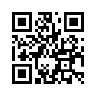 1. Utwórz układ równań wykorzystując wzór na n-ty wyraz ciągu arytmetycznego: 2. Rozwiąż układ równań z niewiadomymi  i 3. Podstaw obliczone  oraz r do równania z punktu 1.4. Do otrzymanego równania podstaw za n  liczbę  10 , oblicz.5. Skorzystaj ze wzoru na sumę n wyrazów ciągu arytmetycznego:2. Oblicz sumę wszystkich liczb naturalnych, które są mniejsze od 100, których reszta z dzielenia przez 7 jest równa 2.2. Oblicz sumę wszystkich liczb naturalnych, które są mniejsze od 100, których reszta z dzielenia przez 7 jest równa 2.2. Oblicz sumę wszystkich liczb naturalnych, które są mniejsze od 100, których reszta z dzielenia przez 7 jest równa 2.Film: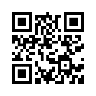 1. Wypisz kilka liczb, które przy dzieleniu przez 7 dają resztę 2. Zastanów się, o ile się różnią, tak znajdziesz różnicę r ciągu arytmetycznego.2. Znajdź najmniejszą liczbę naturalną, która spełnia te warunki, tak znajdziesz .3. Znajdź największą liczbę dwucyfrową spełniającą te warunki i podstaw ją do wzoru pod :tak znajdziesz n.4. Oblicz sumę ze wzoru:3. Ile początkowych wyrazów ciągu arytmetycznego:   należy dodać, aby otrzymać liczbę 391?3. Ile początkowych wyrazów ciągu arytmetycznego:   należy dodać, aby otrzymać liczbę 391?3. Ile początkowych wyrazów ciągu arytmetycznego:   należy dodać, aby otrzymać liczbę 391?Film: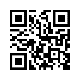 1. Oblicz r z równania .                    2. Skorzystaj ze wzoru na sumę ciągu arytmetycznego:                    3. Podstawiając za  liczbę 391 oraz odczytane wartości  i r, oblicz n.4. Lewa strona równania jest sumą kilku początkowych wyrazów ciągu arytmetycznego. Oblicz x.                  4. Lewa strona równania jest sumą kilku początkowych wyrazów ciągu arytmetycznego. Oblicz x.                  4. Lewa strona równania jest sumą kilku początkowych wyrazów ciągu arytmetycznego. Oblicz x.                  Film: 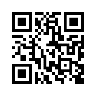 1. Odszukaj po lewej stronie równania  i  r.                          2. Prawa strona równania stanowi .                                   3. Podstaw otrzymane wartości , r i  do wzoru na sumę ciągu arytmetycznego:         Oblicz n.                                       4. Utwórz wzór na n-ty wyraz ciągu arytmetycznego:                  i oblicz x równy .CiągiSuma początkowych wyrazów ciągu arytmetycznegoGRUPAIMIĘ I NAZWISKO1. Oblicz  i  oraz sumę  ciągu arytmetycznego () , jeżeli   1. Oblicz  i  oraz sumę  ciągu arytmetycznego () , jeżeli   1. Oblicz  i  oraz sumę  ciągu arytmetycznego () , jeżeli   Film:1. Utwórz układ równań wykorzystując wzór na n-ty wyraz ciągu arytmetycznego: 2. Rozwiąż układ równań z niewiadomymi  i 3. Podstaw obliczone  oraz r do równania z punktu 1.4. Do otrzymanego równania podstaw za n  liczbę  12 , oblicz.5. Skorzystaj ze wzoru na sumę n wyrazów ciągu arytmetycznego:2. Oblicz sumę wszystkich liczb naturalnych, dwucyfrowych, których reszta z dzielenia przez 8 jest równa 3.2. Oblicz sumę wszystkich liczb naturalnych, dwucyfrowych, których reszta z dzielenia przez 8 jest równa 3.2. Oblicz sumę wszystkich liczb naturalnych, dwucyfrowych, których reszta z dzielenia przez 8 jest równa 3.Film:1. Wypisz kilka liczb, które przy dzieleniu przez 7 dają resztę 2. Zastanów się, o ile się różnią, tak znajdziesz różnicę r ciągu arytmetycznego.2. Znajdź najmniejszą liczbę naturalną, która spełnia te warunki, tak znajdziesz .3. Znajdź największą liczbę dwucyfrową spełniającą te warunki i podstaw ją do wzoru pod :tak znajdziesz n.4. Oblicz sumę ze wzoru:3. Ile początkowych wyrazów ciągu arytmetycznego:   należy dodać, aby otrzymać liczbę 81?3. Ile początkowych wyrazów ciągu arytmetycznego:   należy dodać, aby otrzymać liczbę 81?3. Ile początkowych wyrazów ciągu arytmetycznego:   należy dodać, aby otrzymać liczbę 81?Film:1. Oblicz r z równania .                    2. Skorzystaj ze wzoru na sumę ciągu arytmetycznego:                    3. Podstawiając za  liczbę 391 oraz odczytane wartości  i r, oblicz n.4. Lewa strona równania jest sumą kilku początkowych wyrazów ciągu arytmetycznego. Oblicz x.                  4. Lewa strona równania jest sumą kilku początkowych wyrazów ciągu arytmetycznego. Oblicz x.                  4. Lewa strona równania jest sumą kilku początkowych wyrazów ciągu arytmetycznego. Oblicz x.                  Film: 1. Odszukaj po lewej stronie równania  i  r.                          2. Prawa strona równania stanowi .                                   3. Podstaw otrzymane wartości , r i  do wzoru na sumę ciągu arytmetycznego:         Oblicz n.                                       4. Utwórz wzór na n-ty wyraz ciągu arytmetycznego:                  i oblicz x równy .